ff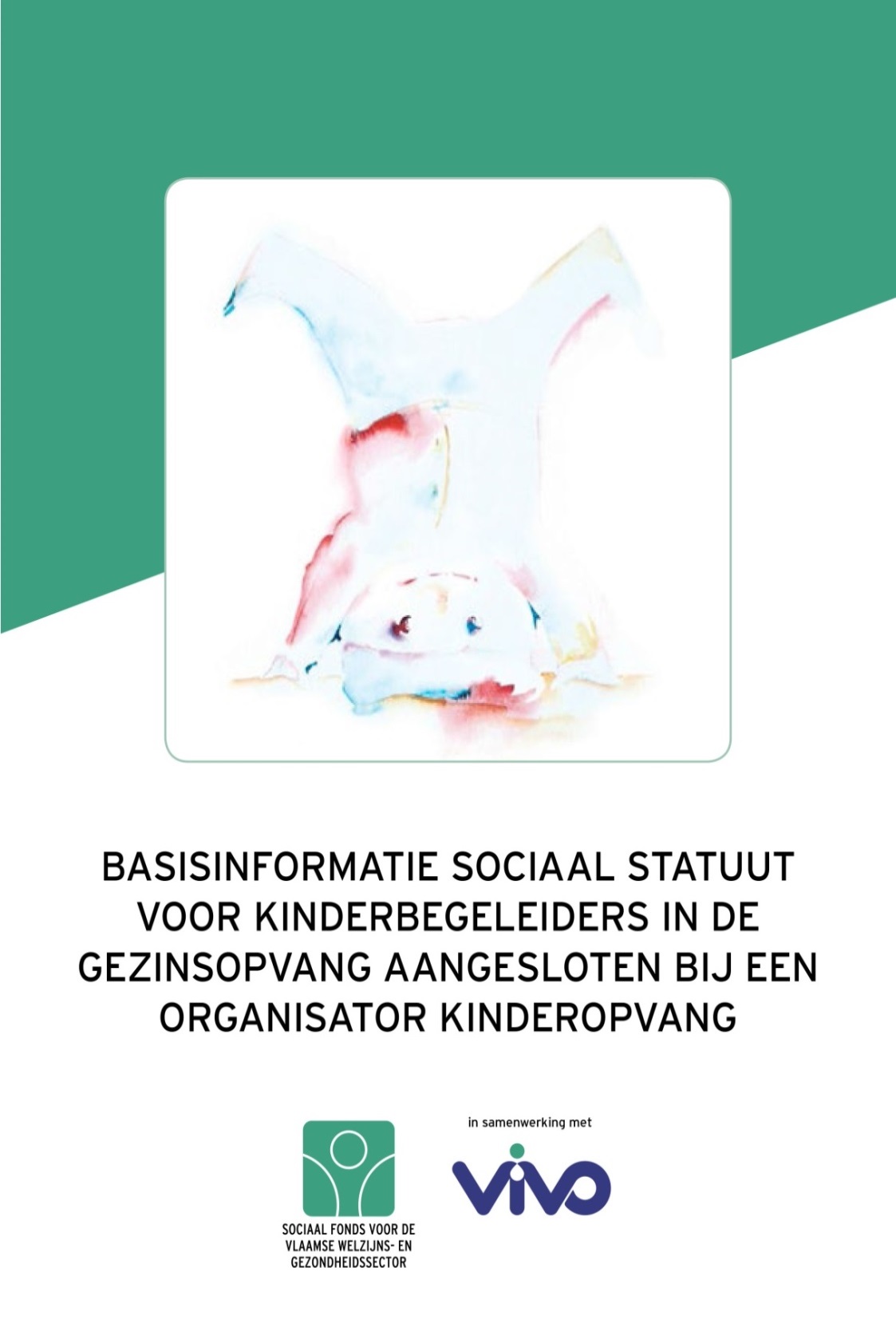 Voorwoord
Met het decreet Kinderopvang van Baby’s en Peuters wil de Vlaamse overheid stap voor stap voldoende, kwaliteitsvolle kinderopvang realiseren die voor iedereen toegankelijk is. Het decreet trad in werking op 1 april 2014 en heeft de sector grondig hervormd.Tot 31 maart 2014 was je een onthaalouder die aangesloten is bij een dienst voor onthaalouders of een ‘aangesloten onthaalouder’. Vanaf 1 april 2014 ben je kinderbegeleider in de gezinsopvang.Het organiserend bestuur van de dienst van onthaalouders wordt de organisator van je gezinsopvang. Een organisator is bijvoorbeeld de gemeente, het OCMW, Landelijke kinderopvang, Kinderopvang Felies, Reddie Teddy, Solidariteit voor het Gezin, een autonome VZW …De organisator zorgt ervoor dat de opvang aan de vergunningsvoorwaarden voldoet.De plaats waar je de kinderen opvangt, is de opvanglocatie. Deze brochure neemt jou in het kort mee door je statuut. Helpdesk Sociaal Statuut Vormingsfondsen 331 en 319.01Sainctelettesquare 13 / 151000 BrusselTel: 02/229 20 28 Helpdesk@vivosocialprofit.orgwww.vivosocialprofit.orgKinderbegeleider in de gezinsopvangKinderbegeleider aangesloten bij een organisator gezinsopvangAls je werkt als kinderbeleider  bij een organisator kinderopvang dan vang je bij jou thuis kindjes op..Dit kan alleen of met meerdere.De organisator sluit overeenkomsten met de ouders en zorgt voor de toewijzing van de kindjes.Je bent niet verbonden door een arbeidsovereenkomst, je bent noch werknemer, noch zelfstandige. Je valt onder het sociaal statuut voor onthaalouders en je hebt een samenwerkingsovereenkomst met de organisator.Opgelet! Als je samenwerkt met een collega ben je gezinsopvang als jullie nooit meer dan 8 kinderen tegelijk willen opvangen.Vangen jullie 9 kinderen of meer op, dan worden jullie groepsopvang. Je opvang moet dan voldoen aan de vergunningsvoorwaarden voor groepsopvang.Meer info hierover op www.kindengezin.be. Ga naar kinderopvang > nieuw decreet > vergunningVoorwaarden om aan te sluiten bij een organisator gezinsopvangDe organisator sluit samen met jou een overeenkomst waarin de voorwaarden die zij vooropstellen zijn vastgelegd. Als basisvoorwaarde geldt dat jouw opvang een vergunning moet hebben :VergunningEen vergunning is verplicht voor iedereen die beroepsmatig en tegen betaling kinderen opvangt.Als je dienst voor onthaalouders op 1 april 2014 een erkenning heeft, dan krijgt die automatisch een vergunning van Kind en Gezin voor elke opvanglocatie waar een kinderbegeleider in de gezinsopvang of de groepsopvang  de kinderen opvangt.De opvanglocatie moet dan aan de vergunningsvoorwaarden voldoen. Kind en Gezin zal nagaan of je opvang voldoet aan de vergunningsvoorwaarden en dit op basis van documenten en onderzoek ter plaatse door een toezichthouder : de Zorginspectie. Kind en Gezin beslist over de vergunning.De vergunning is geldig voor onbepaalde duur, zolang de opvang aan de werkingsvoorwaarden voldoet.Als blijkt dat de opvang niet aan de vergunningsvoorwaarden voldoet, dan kan Kind en Gezin de vergunning wijzigen, schorsen of opheffen. Kind en Gezin kan de opvang een aanmaning of een boete geven.Vergoeding en onkostenAls begeleider in de gezinsopvang ontvang je een fiscaal vrijgestelde onkostenvergoeding.Je krijgt na inhouding van de RSZ  een kostenvergoeding per dag per kind.Dit bedrag is geen beroepsinkomen en dus niet belastbaar.De begeleider in de gezinsopvang en de organisator krijgen een vergoeding voor flexibele opvang.Een flexibele opvangprestatie is de opvang van één kind op 1 moment van de dag.op een wettelijke feestdag of op een weekenddag;minimum 30 minuten voor 7 uur ’s morgens of/en minimum 30 minuten na 18 uur ’s avonds.Je kan geen meerdere vergoedingen ontvangen voor dezelfde dag. Je kan  in bepaalde omstandigheden aanspraak maken op vervangingsinkomens (zie verder: sociale bescherming). Deze zijn wel belastbaar.Hou er rekening mee dat je voor de opvang ook een aantal kosten zal moeten maken:voedingverzorgingsproducten voor de kindjesje verbruikt extra water en energieje zal een aantal zaken moeten aankopen en tussentijds ook moeten vervangen  (bedjes, speelgoed, linnen,...).De sociale beschermingDe organisator gezinsopvang houdt op jouw  onkostenvergoeding een bedrag in voor de RSZ. Dit bedrag storten zij door. Op deze manier kan je eigen sociale rechten opbouwen.De  Vlaamse regelgeving zegt dat de organisator gezinsopvang inspanningen moet doen om de kinderbegeleider gezinsopvang per kwartaal maximaal gemiddeld 4 voltijdse kinderen op te laten vangen. Dit telt voor de opbouw van je sociale rechten.De kinderbegeleiders  in de groepsopvang vangen meer kindjes op. Zij bouwen echter dezelfde sociale bescherming op als wie 4 kindjes voltijds opvangt.
Als je bovenstaande formaliteiten in orde gebracht hebt, geeft het statuut je recht op:terugbetaling van gezondheidskosteneen vervangingsinkomen bij ziekte, moederschapsrust, invaliditeit, arbeidsongeschiktheid door een arbeidsongeval of beroepsziekteeen opvanguitkering voor het geval een kind afwezig is buiten je wilkinderbijslagpensioenDe overheid berekent de bijdragen en uitkeringen op basis van een “fictief loon”. Als basisregel voor de berekening  geldt dat elke gepresteerde kindopvangdag voor de RSZ wordt gelijkgesteld met 1,9 RSZ(PPO)-uren.  Als je als kinderbegeleider  4 kinderen opvangt gedurende een hele dag, stemt dat overeen met 7,6 RSZ-uren. Aan deze RSZ-uren koppelt de wetgever een “fictief loon”= het gewaarborgde gemiddelde minimumuurloon.De uitkeringen staan in verhouding tot de bijdragen die de organisator betaalde op het fictief loon en in verhouding tot de geleverde prestaties van de kinderbegeleider.ZiekteverzekeringAls kinderbegeleider in de gezinsopvang heb je een eigen ziekenboekje. Je moet aansluiten bij een ziekenfonds of bij de Hulpkas voor Ziekte- en Invaliditeitsverzekering. In bepaalde gevallen moet je opteren om persoon ten laste te blijven van je echtgenoot. Dit is wanneer je gemiddeld minder dan 2 kinderen voltijds per dag opvangt. In dit laatste geval heb je geen eigen ziekenboekje en kan je geen uitkering ontvangen bij ziekte.De ziekteverzekering bestaat uit 2 delen: 
1.1 Terugbetaling gezondheidskostenIedere kinderbegeleider kan, uit eigen naam, recht hebben op de terugbetaling van gezondsheidskosten. Hiervoor is er geen wachttijd meer. Het ziekenfonds betaalt jou onmiddellijk de volledige of een deel van de kosten terug die je bijvoorbeeld bij de dokter of de tandarts maakt.1.2 Uitkeringen bij arbeidsongeschiktheida. Ziekte of invaliditeitBij ziekte of invaliditeit ontvang je een uitkering die afhangt van de prestaties die je het voorgaande kwartaal  leverde. Hiervoor moet je wel een wachttijd van 6 maanden doorlopen. Het is mogelijk dat je deze wachttijd al volbracht hebt in het kader van je vorige job. De arbeidsongeschiktheidsuitkeringen en invaliditeitsuitkeringen moet je wél aangeven bij de belastingen.b. MoederschapsrustTijdens de moederschapsrust betaalt het ziekenfonds een moederschapsuitkering. Voor werknemers geldt een verplichte rust van 1 week voor en 9 weken na de effectieve bevalling. Dit is wettelijk geregeld. Jij bent geen werknemer en je kan niet verplicht worden om met moederschapsrust te gaan. Voor je eigen gezondheid en die van de baby is het raadzaam om toch gebruik te maken van dit systeem. Je mag de moederschapsrust opnemen vanaf de 6de week voor de vermoedelijke bevallingsdatum. De nabevallingsrust bedraagt 9 weken, maar deze periode mag je verlengen met de weken die je vooraf niet hebt opgenomen tot maximum 15 weken in totaal. Het bedrag van de moederschapsuitkering is gelinkt aan je erkende capaciteit. Wanneer je baby gehospitaliseerd blijft, is het mogelijk om de zwangerschapsrust te verlengen. Informeer tijdig bij je ziekenfonds.c. Preventieve verwijdering bij zwangerschapVanaf 1 januari 2010 krijgen zwangere werkneemsters die uit hun schadelijk werkmilieu worden verwijderd een uitkering via hun ziekenfonds en niet langer via het Fonds voor Beroepsziekten.Het ziekenfonds berekent je vergoeding op basis van je erkende capaciteit . * Zolang je niet in de periode van zwangerschapsrust bent, kan je deze verwijdering op ieder moment van de zwangerschap aanvragen.*De erkende capaciteit bestaat niet langer in de Vlaamse Regelgeving. De federale diensten onderzoeken momenteel hoe zij het Vlaams Decreet correct moeten vertalen naar de federale wetgeving.d. BorstvoedingBeslis je om na je zwangerschapsrust borstvoeding te geven, dan kan je opnieuw een verwijdering uit een schadelijk milieu aanvragen. Gedurende 5 maanden ontvang je een uitkering van het ziekenfonds.Beroepsziekte / arbeidsongeval2.1 Beroepsziekte Als je als kinderbegeleider een ziekte krijgt die voorkomt op de lijst van beroepsziekten en er kan aangetoond worden dat je werd blootgesteld aan het risico, dan wordt de ziekte als beroepsziekte erkend.Voorbeeld : een kinderbegeleider komt in aanraking met een kindje met TBC? Ook ziekten die niet op de lijst voorkomen kunnen beroepsziekten zijn. In dat geval moet je zelf het moeilijke bewijs leveren.In beide gevallen moet de arbeidsongeschiktheid langer dan 15 dagen duren. Word je getroffen door een beroepsziekte, dan krijg je een vervangingsuitkering van het Fonds voor Beroepsziekten. Het bedrag van de vergoeding zal afhankelijk zijn van het aantal kinderen waarvoor je erkend bent. **Aanpassingen mogelijk na herziening federale wetgeving.
2.2 ArbeidsongevalAls je thuis, op weg naar de vorming of op weg naar je collega met wie je samenwerkt een ongeval hebt, dan kan dit erkend worden als arbeidsongeval. Volgende voorwaarden moeten vervuld zijn:het gaat om een plotselinge gebeurteniser is een letselde plotselinge gebeurtenis heeft het letsel veroorzaakthet ongeval is gebeurd tijdens en door de uitvoering van je taak als kinderbegeleider of het ongeval deed zich voor op het normale traject naar of van het werkWord je door een arbeids(weg)ongeval arbeidsongeschikt, dan ontstaat er een recht op een vervangingsuitkering. Het bedrag van de vergoeding zal afhankelijk zijn van het aantal kinderen waarvoor je erkend bent.**Aanpassing mogelijk na herziening federale wetgeving.OpvanguitkeringIndien kinderen afwezig zijn buiten je wil om, dan kan je van de RVA een “opvanguitkering” ontvangen. Eén opvanguitkering bedraagt € 30,57 bruto. De uitbetalingsinstelling houdt hierop een bedrijfsvoorheffing van 10.09 % in. Aan het recht op opvanguitkeringen zijn een aantal voorwaarden gekoppeld:het gaat om de afwezigheid van kinderen die de onthaalouder normaal opvangtde afwezigheid is het gevolg van een omstandigheid die onafhankelijk is van de wil van de onthaalouder, bijvoorbeeld bij ziekte van het kindje.Je compenseert de afwezigheid niet op een andere dag in de maand.Om het systeem in de praktijk toe te passen, maakt je verantwoordelijke voor elke kind samen met jou een opvangplan op.Voor een vermindering, verbreking of stopzetting van de opvang zal je gedurende 4 weken opvanguitkeringen ontvangen. Bij ziekte van het kind breidt de RVA deze periode uit tot 3 maanden. Indien je tijdens deze 4-wekenperiode ten minste één ononderbroken week sluit met sociale rechten, verlengt deze periode met de duur van je verlof, weer maximaal voor 4 weken.KinderbijslagDoor je opvangactiviteiten open je een recht op kinderbijslag.Het stelsel is gelijklopend zoals bij werknemers. Vraag je kinderbijslag aan op je eigen naam moet je  hiervoor wel minimaal 19 RSZ-uren aantonen. In de praktijk komt het erop neer dat je elke weekdag 2 kinderen voltijds of een equivalent hiervan, opvangt. 
PensioenenJe komt door het sociaal statuut in aanmerking voor een werknemerspensioen. In België bedraagt de wettelijke pensioenleeftijd 65 jaar, zowel voor mannen als vrouwen. Het rustpensioen kan ingaan op de eerste dag van de maand die volgt op de 65ste verjaardag; m.a.w. wie in februari jarig is, kan in maart zijn pensioen opnemen.Dit is nog altijd van toepassing. Het regeerakkoord 2014-2019 van regering Michel I voorziet wijzigingen. Deze wijzigingen moet nog verder uitwerkt worden en in een wet of Koninklijk Besluit gegoten. Veelgestelde vragenDe werkgever van mijn man beweert dat, omdat ik kinderbegeleider in de gezinsopvang ben, er nu meer bedrijfsvoorheffing moet afgehouden worden van het loon van mijn partner.Jouw onkostenvergoeding is geen beroepsinkomen en is fiscaal vrijgesteld.Overeenkomstig het KB tot uitvoering van het Wetboek voor Inkomstenbelasting van 1992, Bijlage III, mag de partner bruto-uitkeringen ontvangen tot een bedrag van € 214 per maand (bedrag vanaf 1 januari 2014). De opvanguitkering is een vervangingsinkomen en zou hier onder vallen. In de meeste gevallen houdt de werkgever rekening met het feit dat jij geen beroepsinkomen ontvangt.Ga ik een pensioenfiche ontvangen?De Vlaamse overheid betaalt voor jou sociale bijdragen. Net als bij een gewone werknemer kan je jouw pensioendossier raadplegen via www.mypension.beJe kan de RVP contacteren via het gratis nummer 1765. Hou altijd je rijksregisternummer bij de handIk ben werkloos en ontvang een werkloosheidsuitkering. Ik zou slechts een paar dagen in de week aan opvang doen. Mag ik mijn uitkering (gedeeltelijk) behouden?Neen, de activiteit kinderbegeleider in de gezinsopvang mag niet gecumuleerd worden met werkloosheidsuitkeringen. Als je start moet je de letter “A” vermelden in het overeenstemmend vakje van de controlekaart. Ik wil mij laten inenten tegen hepatitis A of B of het gecombineerd vaccin.Het Fonds voor Beroepsziekten betaalt jou de vaccinatiekosten tegen het hepatitis A virus terug. Ben je ouder dan 40 jaar dan vraagt het Fonds voor Beroepsziekten een voorafgaand bloedonderzoek om na te gaan of je niet immuun bent voor het virus.Het Fonds voor Beroepsziekten betaalt eveneens het vaccin tegen hepatitis B of het gecombineerde vaccin tegen hepatitis A en B terug. Opgepast! Je moet de aanvraag wel indienen vóór de toediening van het vaccin.Jijzelf vult het gele formulier 511N in en je ondertekent dit. Jouw arts vult het formulier 513N in. Absoluut noodzakelijk om je aanvraag compleet te maken is het attest van de organisator van de gezinsopvang.Ik heb een kindje verzorgd dat misschien in aanraking is gekomen met TBC.Er bestaat een lijst van erkende beroepsziekten waarvan het Fonds voor Beroepsziekten aanneemt dat er een verband is tussen de ziekte en de job die je uitoefent. Daarom hebben zij een lijst van erkende beroepsziekten. Als je een ziekte krijgt die op de lijst voorkomt, kan je ziekte worden erkend als beroepsziekte en zal het Fonds voor Beroepsziekten jouw aanvraag om tegemoetkoming onderzoeken. Je moet wel langer dan 15 dagen arbeidsongeschikt zijn.De procedure is dezelfde als voor preventieve verwijdering bij zwangerschap.Mijn man is arbeidsongeschikt erkend en ontvangt een ziekte-uitkering. Mag ik ten laste blijven?Je kan persoon ten laste zijn van een als arbeidsongeschikt erkende partner, wanneer je inkomsten een bepaald bedrag niet overschrijden. Met inkomsten bedoelt de RVA enkel de vervangingsinkomens zoals de opvanguitkering, ziekte-uitkering,... De onkostenvergoeding mag je onbeperkt cumuleren met de invaliditeitsuitkering van de partner. Informeer voor het juiste grensbedrag bij je mutualiteit.Mijn man is uitkeringsgerechtigd werkloze. Kan ik vervangingsinkomsten ontvangen?Ja dit is mogelijk mits begrenzing van dit bedrag. Wanneer dit bedrag wijzigt, past de RVA het automatisch aan op het formulier C 220 B waar je dit op de voorzijde moet aankruisen. De uitbetalingsinstelling beperkt het bedrag tot het cumuleerbaar bedrag.Ik zou graag nog een bijkomstige activiteit uitoefenen op zaterdag bij een andere werkgever. Dit kan. Je moet de dagen dat je werkt wel telkens vermelden op het document C220B dat je maandelijks binnenbrengt bij de vakbond of de hulpkas. Dit zal invloed hebben op de opvanguitkering die je ontvangt voor eventueel afwezige kindjes.Mijn man is in brugpensioen. Heeft dit gevolgen?De RVA betaalt 60% van het bedrag van het brugpensioen. Je past de regels toe van “partner van de onthaalouder is uitkeringsgerechtigde werkloze met gezinslast”.Dit houdt in dat de vervangingsinkomsten moeten beperkt worden tot 542,24 € bruto * voor de betrokken maand. De onthaalouder vraagt op het formulier C220 B aan de uitbetalingsinstelling om de opvanguitkering voor de betrokken maand te beperken tot het cumuleerbaar bedrag. *Geïndexeerd bedrag op 1 december 2012Ik ben weduwe en ontvang een overlevingspensioen.Je mag dit cumuleren. De hoogte van het bedrag dat je ontvangt aan onkostenvergoeding speelt geen rol aangezien het gaat om een fiscaal vrijgesteld bedrag. Je moet wel opletten voor de cumul met vervangingsinkomsten. Hier gelden specifieke regels. Informeer hiervoor bij je verantwoordelijke.Mijn man ontvangt een gezinspensioen. Mag ik begeleider in de gezinsopvang blijven?Ja, de onkostenvergoeding wordt niet beschouwd als beroepsinkomen. Je mag wel geen vervangingsinkomsten aanvaarden, dus geen opvanguitkering of geen uitkering bij ziekte, want in dat geval zal de partner een pensioen als alleenstaande krijgen (60% ipv 75%)Ik ben in tijdskrediet. Mag ik kinderbegeleider in de gezinsopvang worden?Ja, dit kan. Je ontvangt de onkostenvergoeding en je mag ook de uitkering aanvaarden voor kindjes die buiten je wil om afwezig zijn. Je mag deze uitkering wel niet cumuleren met de uitkering bij ziekte. Toch moet je bij ziekte je administratief in orde stellen met de mutualiteit. Je bezorgt hen het document “vertrouwelijk” en je verzaakt aan de uitkering. Word je zwanger tijdens de periode van tijdskrediet, dan verwittig je onmiddellijk alle werkgevers, dit wil zeggen de organisator gezinsopvang en de werkgever bij wie je in tijdskrediet bent. Ontvang je een aanmoedigingspremie van de Vlaamse Regering dan mag je deze niet cumuleren met je job als kinderbegeleider in de gezinsopvang. Informeer hiervoor tijdig.Heeft het feit dat ik kinderbegeleider in de gezinsopvang ben gevolgen voor de toekenning van studietoelagen?Neen. Het inkomen is geen beroepsinkomen. Op het aanvraagformulier vermeld je “kinderbegeleider in de gezinsopvang”. De onkostenvergoeding die je ontvangt moet je niet vermelden.Ik ben niet van plan om gebruik te maken van de uitkeringen. Kan ik ervoor kiezen om niet in te stappen in dit systeem?Neen, vanaf het ogenblik dat je een samenwerkingsovereenkomst tekent met een organisator in de gezinsopvang, treed je automatisch toe tot het systeem. Er worden voor jou socialezekerheidsbijdragen betaald. Het is slechts in een aantal uitzonderlijke gevallen wenselijk om de uitkeringen te weigeren.Ik ben pas afgestudeerd als kinderverzorgster. Ik heb mij ingeschreven en kan aan de slag in een samenwerkingsverband. Wat als ik terug stop?Als je stopt moet je je als werkzoekende inschrijven bij de VDAB en je wachttijd nog volledig doorlopen alsof je pas bent afgestudeerd.Wij genieten van een verhoogde verzekeringstegemoetkoming. Heeft mijn onkostenvergoeding hierop een effect?Dankzij de verhoogde verzekeringstegemoetkoming hebben personen met een laag inkomen en hun gezin recht op een betere terugbetaling voor verstrekkingen en raadplegingen bij artsen, goedkopere geneesmiddelen, het systeem van de derde betaler.Je onkostenvergoeding komt niet in aanmerking voor het bepalen van de inkomsten van het gezin.**Vraag in behandeling bij het RIZIVNuttige adressenVoor al je vragen over het sociaal statuut van de onthaalouder:Sociaal Fonds voor Welzijns- en gezondheidsinstellingenHelpdesk Sociaal Statuut Onthaalouders Sainctelettesquare 13-151000 BrusselTel: 02 229 20 29 Fax: 02 250 38 58Email: helpdesk@vivosocialprofit.orgWebsite: www.vicosocialprofit.orgAlle informatie over kinderopvang in Vlaanderen:Kind en GezinHallepoortlaan 27 - 1060 BrusselEmail: kinderopvang@kindengezin.beWebsite: www.kinderopvang.beVakorganisaties:ACLVBPoincarélaan 72-74 - 1070 BrusselTel: 02 558 53 01 - 02 558 53 00Website: Regiokantoren via de website www.aclvb.be gebruik de link “wie zijn we”BBTK Federaal Hoogstraat 42 - 1000 BrusselTel: 02 545 69 00 Email: dgovers@bbtk-abvv.be (Dimitri Govers - Consulent) Website: Informatie en Contactpunten van BBTK-Afdelingen via de website www.bbtk.org.LBC –NVK vakbond voor onthaaloudersPletinckxstraat 191000 BrusselT + 32 2 557 86 40 | F + 32 3 220 88 05Email: lbc-nvk.brussel@acv-csc.beWebsite: www.onthaalouders.be en www.wittewoede.beGewestelijke contactpunten LBC-NVK via de website van www.lbc-nvk.acv-online.be gebruik de link “snelmenu” - “adressen”Sociale zekerheidFonds voor Beroepsziekten - dienst Economaat Sterrekundelaan 1 - 1210 BrusselTel:02 226 64 12 Fax:02 217 99 49Email: secr@fmp-fbz.fgov.beWebsite: www.fmp-fbz.fgov.beFonds voor ArbeidsongevallenTroonstraat 100 - 1050 BrusselTel: 02 506 84 11 Email: claude.dewaegeneire@faofat.fgov.beWebsite: www.socialsecurity.fgov.be/faofatHet Fonds houdt maandelijks zitdagen in Brussel en in de provincies. De lijst met zitdagen kan je daar bekomen.Het Rijksinstituut voor Ziekte- en Invaliditeitsverzekering (RIZIV)Tervurenlaan 211 - 1150 BrusselWebsite:www.riziv.fgov.beHulpkas voor Ziekte-en invaliditeitsverzekeringTroonstraat 30A - 1000 BrusselTel: 02 229 35 00 Email: info@caami-hziv.fgov.beWebsite: www.caami-hziv.fgov.beKinderbijslaghttp://vlaanderen.famifed.be/nl/contactSociaal Fonds voor Welzijns- en gezondheidsinstellingenHelpdesk Sociaal Statuut Sainctelettesquare 13-151000 BrusselTel: 02 229 20 29 Fax: 02 250 38 58Email: helpdesk@vivosocialprofit.orgWebsite: www.vicosocialprofit.orgWat moet je doen om van deze rechten te kunnen genieten?Aan de organisator je prestaties (opvangdagen), sluitingsdagen, ziektedagen,... doorgeven.  Dit gebeurt op de door de organisator ter beschikking gestelde formulierenJe aansluiten bij een ziekenfonds of Hulpkas voor Ziekte- en InvaliditeitsverzekeringOm dit in orde te brengen moet je een attest dat je ontvangt van de dienst, afgeven bij je ziekenfonds of HulpkasJe aansluiten bij een vakbond of Hulpkas voor Werkloosheidsuitkeringen.Administratie Getuigschriften van artsen en facturen van ziekenhuizen bezorg je aan je ziekenfonds.ADMINISTRATIEJe krijgt van de mutualiteit of de hulpkas het document “vertrouwelijk” of het attest van arbeidsongeschiktheid. Je laat het attest door de dokter invullen en je bezorgt het binnen de 2 werkdagen na de aanvang van de ziekte via de post aan je ziekenfonds of hulpkas;Vak in te vullen door jezelfHier vermeld je de voor het ziekenfonds belangrijke identificatiegegevens zoals je naam en voornaam, adres, inschrijvingsnummer en rijksregisternummer. Deze gegevens zijn noodzakelijk om te weten van wie de ziekteaangifte afkomstig is en naar welk adres het ziekenfonds de briefwisseling van het ziekenfonds moet opsturen.Opgelet! Als je vergeet je identiteit op het getuigschrift te vermelden, dan heeft dit tot gevolg dat de adviserende arts je aangifte niet kan behandelen en erkennen waardoor je geen uitkeringen ontvangt.Vak in te vullen door je behandelende artsJe behandelende arts is verplicht om in het gedeelte dat voor hem is bestemd, de volgende gegevens in te vullen: je naam en voornaam, de juiste aanvangsdatum van je arbeidsongeschiktheid, het ziektebeeld of de diagnose, zijn identificatie als arts en de datum. Dit vak moet de arts ondertekenen. Ook hier geldt de regel dat het ontbreken van noodzakelijke gegevens tot gevolg heeft dat de adviserende arts je aangifte niet kan behandelen en erkennen. Als je merkt dat je huisarts vergat iets in te vullen, vraag hem dan om het ontbrekende gedeelte te vervolledigen alvorens je het getuigschrift overmaakt aan je ziekenfondsNadat het ziekenfonds je attest van arbeidsongeschiktheid heeft ontvangen, stuurt het je een “Inlichtingsblad Uitkeringen”. Het eerste luik moet je zelf invullen; het tweede deel laat je invullen door de dienst. De organisator kan deze gegevens ook elektronisch doorgeven.Het is dus mogelijk dat de dienst jou de papieren oningevuld terugbezorgt. Ook in dat geval, en eventueel nadat je het document liet aanvullen door de werkloosheidsdienst, moet je het formulier terugbezorgen aan je ziekenfonds. Als je niet langer arbeidsongeschikt ben en dus terug aan het werk gaat, moet het ziekenfonds hiervan  op de hoogte gebracht worden (hetzij via het inlichtingsblad, hetzij via een attest van werkhervatting)Doe steeds aangifte van ziekte, ook al heb je geen recht op uitkeringen.   Administratie Net als bij ziekte bezorg je aan je mutualiteit het document “vertrouwelijk” of het attest van arbeidsongeschiktheid. Kinderbegeleiders in de gezinsopvang hebben geen arbeidsgeneesheer, je behandelende geneesheer vult het document in. Je ziekenfonds bezorgt jou en de dienst nu een inlichtingenblad.Je vervolledigt dat met een specifiek getuigschrift voor onthaalouders. Je kan hiervoor terecht bij de organisator gezinsopvang.Voeg het attest toe van je behandelende geneesheer waarop hij de vermoedelijke bevallingsdatum vermeldt en aanduidt of je al dan niet een meerling verwacht.Alle andere inlichtingen krijgt het ziekenfonds via het inlichtingenblad dat jij en de dienst invullen.Administratie Vraag de werkverwijdering aan via het document “vertrouwelijk” of het attest van arbeidsongeschiktheid. Ook hier vult je behandelende geneesheer dit document in. Indien je opnieuw een inlichtingenblad ontvangt, vul je dit in en verwijs je naar het specifiek getuigschrift voor onthaalouders.* Op basis van deze gegevens berekent het ziekenfonds de uitkering*Aanpassingen mogelijk na herziening federale wetgeving.Administratie Geef de arbeidsongeschiktheid onmiddellijk aan bij je ziekenfonds, zodat je in afwachting van een beslissing van het Fonds ziekte-uitkeringen kunt genieten bij wijze van voorschot.Bij het Fonds voor Beroepsziekten vraag je volgende formulieren aan (kopies volstaan niet):
Formulier 501 N = administratief formulier dat je dateert en ondertekent; Formulier 503 N = medisch attest dat een arts van jouw keuze invult, dateert en ondertekent en waar hij de nodige medische verslagen en bewijsstukken toevoegt.Attest van de DVO = attest, in te vullen door de organisator.Administratie Noteer de namen van de getuigen die het ongeval hebben zien gebeuren, maar ook de namen van de personen die nadien betrokken waren, bijvoorbeeld de arts of de buurvrouw; laat het letsel zo snel mogelijk vaststellen door de arts.Geef de arbeidsongeschiktheid aan bij je ziekenfonds door middel van een document “vertrouwelijk”.Verwittig onmiddellijk je verantwoordelijke; voeg zoveel mogelijk bewijsstukken toe. De organisator moet het ongeval binnen de 10 dagen aangeven bij zijn ongevallenverzekeraar.  Doet de organisator dit niet, dan beschik je zelf over een termijn van drie jaar om aangifte te doen.Administratie Om opvanguitkeringen aan te vragen moet je het formulier C220A indienen bij de Hulpkas voor Werkloosheidsuitkeringen of, in het geval van aansluiting bij een vakbond, ACV, ABVV of ACLVB, bij de daaraan verbonden uitbetalingsinstelling;De aanvraag tot betaling van opvanguitkeringen moet gebeuren via het formulier C220B. De dienst overhandigt dit formulier aan de onthaalouder, die het verder aanvult, ondertekent en dateert